П О С Т А Н О В Л Е Н И Е	В соответствии с Решением Городской Думы Петропавловск-Камчатского городского округа от 31.10.2013 № 145-нд «О наградах и почетных званиях Петропавловск-Камчатского городского округа»,     Постановлением Главы Петропавловск-Камчатского городского округа от 31.10.2013 № 165 «О представительских расходах и расходах, связанных с приобретением подарочной и сувенирной продукции в Городской Думе Петропавловск-Камчатского городского округа»,       ПОСТАНОВЛЯЮ:за многолетний добросовестный труд, высокий уровень профессионализма, личный вклад в развитие предприятия на территории Петропавловск-Камчатского городского округа и в честь 20-летия со дня образования ООО Холдинговая компания «Новая книга» наградить Почетной грамотой Главы Петропавловск-Камчатского городского округа сотрудников ООО Холдинговая компания «Новая книга»:ГлаваПетропавловск-Камчатскогогородского округа                                                                           К.Г. Слыщенко 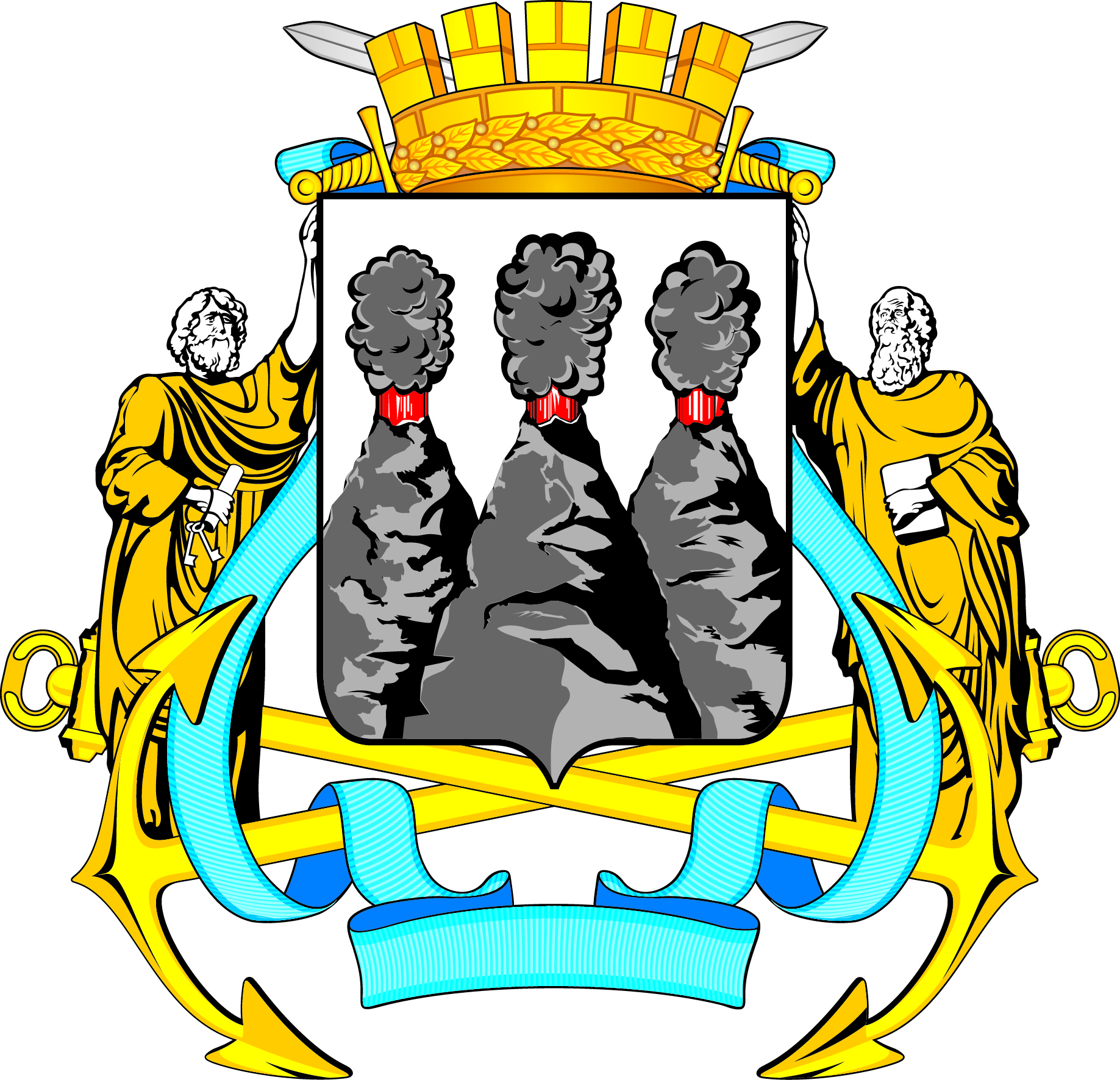 ГЛАВАПЕТРОПАВЛОВСК-КАМЧАТСКОГОГОРОДСКОГО ОКРУГАот 26.04.2016  №  65О награждении Почетной грамотой Главы Петропавловск-Камчатского городского округа сотрудников ООО Холдинговая компания «Новая книга»   Овчинникову Светлану Владимировну- заведующую складом супермаркета «КанцОфис»;Пластинина Константина Анатольевича- продавца-консультанта Дома книги «Библио-Глобус».